語文(溝通)單元名稱：媽媽的愛 (一)教學影片  https://youtu.be/YpuYa1DBFiM題目學生反應特別的反應(看課文電子書)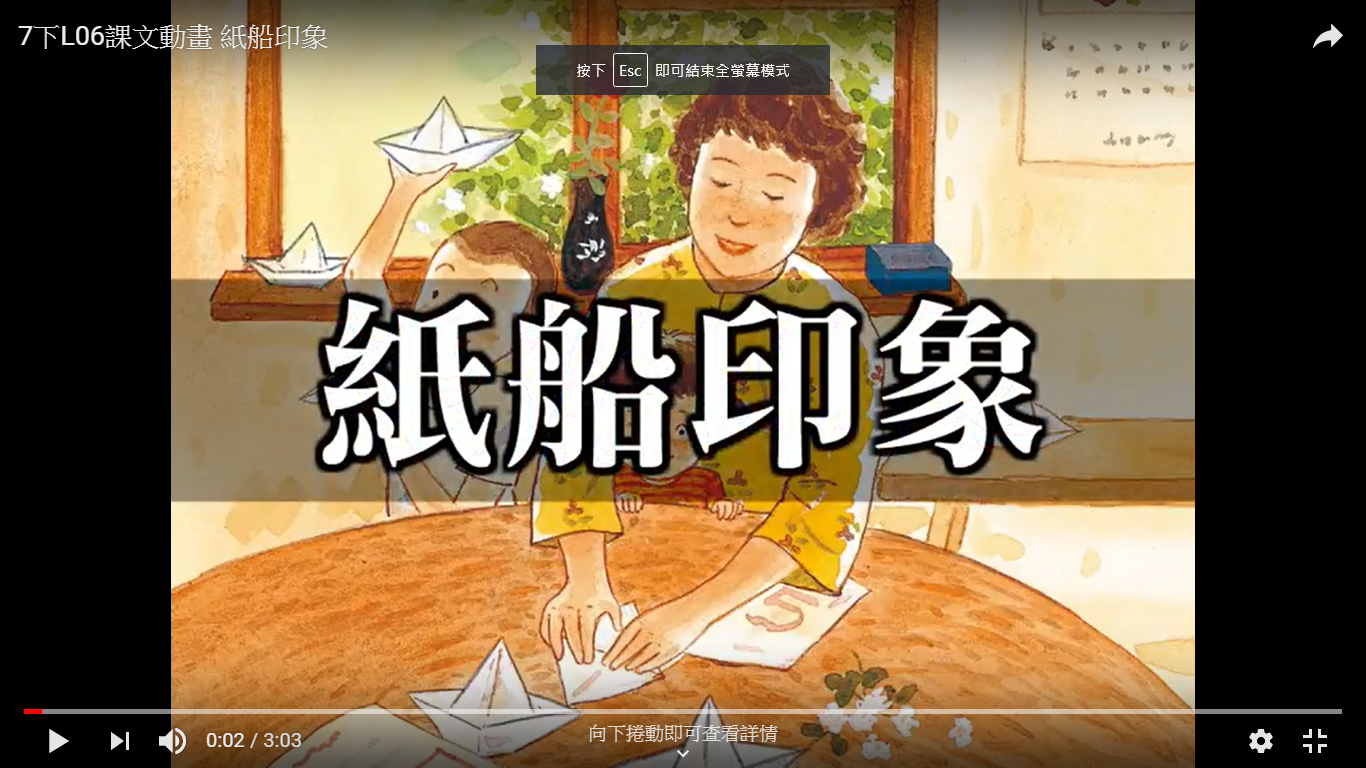 觀看課文電子書紙船印象https://www.youtube.com/watch?v=0s9eGksZ3WE□喜歡(看課文電子書)觀看課文電子書紙船印象https://www.youtube.com/watch?v=0s9eGksZ3WE□沒感覺(看課文電子書)觀看課文電子書紙船印象https://www.youtube.com/watch?v=0s9eGksZ3WE□不喜歡課文中分享了雨天玩媽媽做的紙船的故事，同學們哪一個是下雨天請圈起來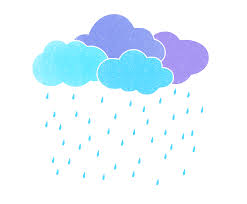 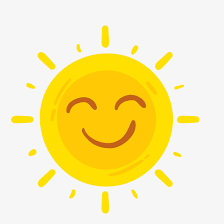 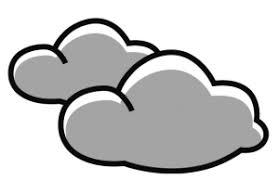 課文中分享了雨天玩媽媽做的紙船的故事，同學們哪一個是下雨天請圈起來課文中分享了雨天玩媽媽做的紙船的故事，同學們哪一個是下雨天請圈起來下雨天的時候需要什用具? 請圈起來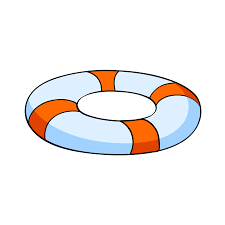 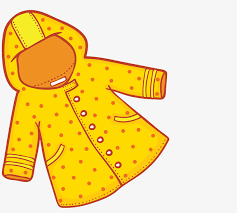 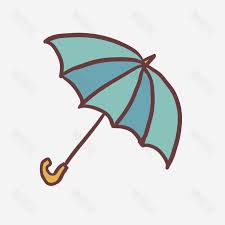 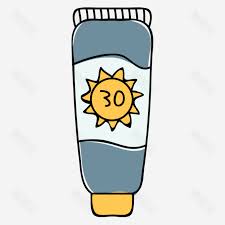     泳圈                  雨衣                 雨傘                 防曬下雨天的時候需要什用具? 請圈起來    泳圈                  雨衣                 雨傘                 防曬下雨天的時候需要什用具? 請圈起來    泳圈                  雨衣                 雨傘                 防曬